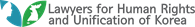 StatementSecretary General:         Lawyer Woo In SikPhone : 02-599-4434Web   : www.hanbyun.or.krCandidate Kim Sanggon Should Resign by himself or Withdraw His Nomination Immediately -- recalling the 67th anniversary of the Korean WarThe National Assembly held hearings to verify the qualifications of the President Moon Jaein's nominees; Song Yeongmu on June 28th, Kim Sanggon on 29th and Jo Dae yeop on 30th. Before holding the hearings, the opposition party had demanded the withdrawal of all nominees by the president and also called for nominee's resignation. We have to express deep sadness and concern, especially, over Kim Sanggon who is rumored to have committed the various academic wrong doings. Others side, Kim  Sanggon once called for the resignation of the education minister who was accuse of a plagiarism of scandal in an academic paper during president roles term even though at which time he himself plagiarized in his paper in more serious extent. Therefore, because of the discordance between his words and actions, which is shameful, he disposes himself that he lacks that capacity to lead the student education programs which need an honest leader and farsighted policy.Furthermore, in 2008 when he was a professor at Hanshin University, he wrote a paper with other left-wing parties. In the paper, he demanded the withdrawal of the US army from South Korea and abrogation of the Korea and US alliance. Earlier, 2005 while serving as the chairman of Korean Professors Union, he made a statement claiming that “South Korea should strongly prepare for a situation without US army." He has also openly supported the abolition of the National Security Law. Besides, in 2007 when he was a Cyber University president, he made the graduation speech in which he said that "Reject the chain of the capitalism and imagine the socialism" which coincide inconsider of substance with  the demands and claims of North Korea.It is nonsensical that someone who is skewed towards the left-wing to become a model man to students and can participate in with making policy decisions alongside other ministers as a vice prime minister of the government. If his sentiments are fulfill, the Korea and US alliance which is the core security of South Korea, will be shaken and the base of the liberal democracy shall collapse. When we reminiscence the 67th Korean War, it makes sense to demand that Kim Sanggon should drop his candidacy and resign as soon as possible. If he does not resign on his own, President Moon must withdraw his nomination immediately. The president has a duty to observe the constitution of our liberal democracy and to protect the country.2017.  6. 25.Lawyers for human rights and unification of Korea (LHUK)              Permanent Representative Tea-hoon KimCandidate Kim Sanggon Should Resign by himself or Withdraw His Nomination Immediately -- recalling the 67th anniversary of the Korean WarThe National Assembly held hearings to verify the qualifications of the President Moon Jaein's nominees; Song Yeongmu on June 28th, Kim Sanggon on 29th and Jo Dae yeop on 30th. Before holding the hearings, the opposition party had demanded the withdrawal of all nominees by the president and also called for nominee's resignation. We have to express deep sadness and concern, especially, over Kim Sanggon who is rumored to have committed the various academic wrong doings. Others side, Kim  Sanggon once called for the resignation of the education minister who was accuse of a plagiarism of scandal in an academic paper during president roles term even though at which time he himself plagiarized in his paper in more serious extent. Therefore, because of the discordance between his words and actions, which is shameful, he disposes himself that he lacks that capacity to lead the student education programs which need an honest leader and farsighted policy.Furthermore, in 2008 when he was a professor at Hanshin University, he wrote a paper with other left-wing parties. In the paper, he demanded the withdrawal of the US army from South Korea and abrogation of the Korea and US alliance. Earlier, 2005 while serving as the chairman of Korean Professors Union, he made a statement claiming that “South Korea should strongly prepare for a situation without US army." He has also openly supported the abolition of the National Security Law. Besides, in 2007 when he was a Cyber University president, he made the graduation speech in which he said that "Reject the chain of the capitalism and imagine the socialism" which coincide inconsider of substance with  the demands and claims of North Korea.It is nonsensical that someone who is skewed towards the left-wing to become a model man to students and can participate in with making policy decisions alongside other ministers as a vice prime minister of the government. If his sentiments are fulfill, the Korea and US alliance which is the core security of South Korea, will be shaken and the base of the liberal democracy shall collapse. When we reminiscence the 67th Korean War, it makes sense to demand that Kim Sanggon should drop his candidacy and resign as soon as possible. If he does not resign on his own, President Moon must withdraw his nomination immediately. The president has a duty to observe the constitution of our liberal democracy and to protect the country.2017.  6. 25.Lawyers for human rights and unification of Korea (LHUK)              Permanent Representative Tea-hoon KimCandidate Kim Sanggon Should Resign by himself or Withdraw His Nomination Immediately -- recalling the 67th anniversary of the Korean WarThe National Assembly held hearings to verify the qualifications of the President Moon Jaein's nominees; Song Yeongmu on June 28th, Kim Sanggon on 29th and Jo Dae yeop on 30th. Before holding the hearings, the opposition party had demanded the withdrawal of all nominees by the president and also called for nominee's resignation. We have to express deep sadness and concern, especially, over Kim Sanggon who is rumored to have committed the various academic wrong doings. Others side, Kim  Sanggon once called for the resignation of the education minister who was accuse of a plagiarism of scandal in an academic paper during president roles term even though at which time he himself plagiarized in his paper in more serious extent. Therefore, because of the discordance between his words and actions, which is shameful, he disposes himself that he lacks that capacity to lead the student education programs which need an honest leader and farsighted policy.Furthermore, in 2008 when he was a professor at Hanshin University, he wrote a paper with other left-wing parties. In the paper, he demanded the withdrawal of the US army from South Korea and abrogation of the Korea and US alliance. Earlier, 2005 while serving as the chairman of Korean Professors Union, he made a statement claiming that “South Korea should strongly prepare for a situation without US army." He has also openly supported the abolition of the National Security Law. Besides, in 2007 when he was a Cyber University president, he made the graduation speech in which he said that "Reject the chain of the capitalism and imagine the socialism" which coincide inconsider of substance with  the demands and claims of North Korea.It is nonsensical that someone who is skewed towards the left-wing to become a model man to students and can participate in with making policy decisions alongside other ministers as a vice prime minister of the government. If his sentiments are fulfill, the Korea and US alliance which is the core security of South Korea, will be shaken and the base of the liberal democracy shall collapse. When we reminiscence the 67th Korean War, it makes sense to demand that Kim Sanggon should drop his candidacy and resign as soon as possible. If he does not resign on his own, President Moon must withdraw his nomination immediately. The president has a duty to observe the constitution of our liberal democracy and to protect the country.2017.  6. 25.Lawyers for human rights and unification of Korea (LHUK)              Permanent Representative Tea-hoon Kim